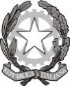 Ministero dell’Istruzione e del MeritoISTITUTO D’ISTRUZIONE SUPERIORELUIGI GALVANIVia F. Gatti, 14    - 20162  Milanoemail miis05400x@istruzione.it pec MIIS05400X@PEC.ISTRUZIONE.ITTel. 02 6435651/2/3   Cf 02579690153VERBALE SCRUTINI ◻ ESAMI IDONEITÀ ALLA CLASSE __________◻ PRELIMINARI ESAME DI STATOINDIRIZZO________________________________________   ANNO SCOLASTICO ____________________ Il giorno ___ del mese di _________ dell’anno _______   alle ore ______ nell’aula ____ dell’Istituto di Istruzione Superiore ”L. Galvani”, Milano, si è riunita la Commissione per lo svolgimento degli esami di idoneità, al fine di procedere alle operazioni relative agli scrutini finali dei candidati agli esami di idoneità,  come da calendario pubblicato con circ._________ e comunicato via email ad ogni candidato.La Commissione è costituita dal Presidente, Prof.____________, e dai seguenti commissari:Verbalizza il Prof ___________________.Accertata la validità della seduta, il Presidente, prima di dare inizio alle operazioni di scrutinio, ricorda ai commissari l’obbligo del segreto d’ufficio e richiama la normativa vigente in materia.Il Presidente invita quindi a relazionare sullo svolgimento degli esami. Tutti i presenti concordano nel dichiarare la regolarità delle operazioni. Eventuali osservazioni:________________________________________________________________________________________________________________________________________________________________________________________________________________________________________________________________________________________________Si procede con la lettura dei giudizi analitici formulati da ciascun docente per la propria disciplina e del relativo voto attribuito sulla base della griglia di Dipartimento di Materia del nostro istituto.Risultano scrutinati n.______ candidati, con gli esiti riportati in tabella:Per l’ammissione agli Esami di Stato (relativamente ai programmi del quinto anno) vengono riportate le seguenti valutazioni:In base agli esiti riportati nelle prove, risultano ammessi/non ammessi i seguenti candidati:La commissione procede all’attribuzione del credito scolastico, come d.lgs. 62/2017 art. 15Tutte le decisioni sono assunte all’unanimità.Le prove scritte e i verbali delle prove scritte ed orali vengono depositate agli atti dell’istituto.Gli esiti delle prove saranno consultabili dagli interessati tramite affissione all’interno dell’istituto.Portate a termine tutte le operazioni previste, letto e approvato il presente verbale, la seduta è tolta alle ore _______.IL SEGRETARIO							IL PRESIDENTE______________________				  ______________________I COMMISSARI                   Prof/Prof.ssa     ________________________________			                                              Prof/Prof.ssa     ________________________________				Prof/Prof.ssa     ________________________________				Prof/Prof.ssa     ________________________________				Prof/Prof.ssa     ________________________________Prof/Prof.ssa     ________________________________Prof/Prof.ssa     ________________________________Prof/Prof.ssa     ________________________________Prof/Prof.ssa     ________________________________Milano, _____________						cognome e nomemateria  presentesostituito dacognome e nomeIdoneità per la classemateriaVoto propostoVoto deliberatocognome e nomeVoto propostoVoto deliberatocandidati ammessi alla classe/Esame di Statocandidati non ammessimotivazione non ammissionecognome e nome candidatocredito attribuitomotivazione